РЕПУБЛИКА СРБИЈА                                                                                     Образац – НТ-ПУ-ДБРС
ОПШТИНА ВЕЛИКО ГРАДИШТЕ                                                    Датум подношења захтева:
ОПШТИНСКА УПРАВА                                                                           __________________________
Одељење за друштвене делатности и заједничке послове
Број:
Велико Градиште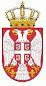 ЗАХТЕВ ЗА ПРИЗНАВАЊЕ ПРАВА НА НАКНАДУ ТРОШКОВА БОРАВКА У ПРЕДШКОЛСКОЈ УСТАНОВИ ЗА ДЕЦУ БЕЗ РОДИТЕЉСКОГ СТАРАЊА У 20__/20__ ГОДИНИПодносим захтев за накнаду трошкова боравка у предшколској установи: ________________________________________________ у ____________________________________________
                (назив предшколске установе)за дете _________________________________________
                                (име и презиме)ЈМБГ рођено __________________ године.                       Уз захтев прилажем следеће доказе (заокружити)1. а) решење установе социјалне заштите о смештају детета у установу
    б) решење надлежног органа старатељства о смештају детета у старатељску породицу
    в) решење надлежног органа старатељства о смештају детета у хранитељску породицу                                                                                                                Име и презиме подносиоца захтева                                                                                                   ____________________________________________                                                                                                   ЈМБГ _______________________________________                                                                                                           Адреса пребивалишта, општина, место                                                                                                   _____________________________________________                                                                                                                                    Улица и број                                                                                                   _____________________________________________                                                                                                                                   Број телефона                                                                                                   _____________________________________________                                                                                                                         Адреса електронске поште                                                                                                   _____________________________________________                                                                                                                       Потпис подносиоца захтева                                                                                                   _____________________________________________Упознат/а cам са одредбом члана 103. став 3. Закона о општем управном поступку („Службени гласник РС", бр. 18/2016), којом је прописано да у поступку који се покреће по захтеву странке орган може да врши увид, при6авља и обрађује личне податке о чињеницама о којима се води службена евиденција када је то неопходно за одлучивање, осим ако странка изричито изјави да ће те податке прибавити сама.Ако странка у року не поднесе личне податке неопходне за одлучивање органа, захтев за покретање поступка ће се сматрати неуредним.Поступак покрећем код ___________________________________________________________________ ради остваривања права на накнаду трошкова боравка за децу без родитељског старања у предшколској установи и тим поводом дајем следећуИЗЈАВУI Сагласан/а сам да орган за потребе поступка може извршити увид, прибави и обради личне податке о чињеницама о којима се води службена евиденција. који су неопходни у поступку одлучивања. 1_______________
(место)_______________                                                                                                                      ___________________
(датум)                                                                                                                                       (потпис даваоца изјаве)
II Иако је орган обавезан да изврши увид, прибави и обави личне податке, изјављујем да ћу сам/а за потребе поступка прибавити: 2а) све личне податке о чињеницама о којима се води службена евидениuија, а који су неопходни за оллучивање.6) следеће податке: 3
1. ___________________________________________________________________________________2. ___________________________________________________________________________________3. ___________________________________________________________________________________Упознат/а сам да уколико наведене личне податке неопходне за одлучивање органа не поднесем у року од ______ дана, захтев за покретање поступка ће се сматрати неуредним._______________
(место)_______________                                                                                                                      ___________________
(датум)                                                                                                                                       (потпис даваоца изјаве)1 Сагласно олрелби члана 13. Закона о заштити података о личности („Службени гласник РС": бр. 97/08, 104/09 - др. закон, 68/12 - одлука УС и 107/12), орган власти обрађује податке без пристанка лица, ако је обрада неопходна ради обављања nocловa из своје надлежности олређених законом у циљу остваривања интереса националне или јавне безбедности, одбране земље, cnpeчaвaњa, откривања, истраге и гоњења за кривична дела економских, односно финансијских интереса државе, заштите здравља и морала, заштите права и слобода и другог јавног интереса, а у другим случајевима на основу писменог пристанка лица.2 Потребно јс заокружити слово испред опције за коју се странка одлучила3 Попуњава се када странка у постуnку који се покреhе по захтеву странке изричито изјави да he само део личних података о чињенинама о којима се води службена евиденција, а које су неопходне за одлучивање, прибавити сама.